BOOK BUNDLESPurchase all of a multi-volume or multi-series set of books and receive a discount on a “Book Bundle.”30% off for members10% off for non-membersDay Hiking Series Bundle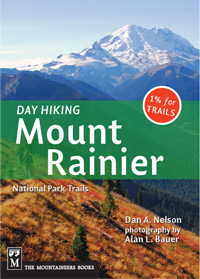 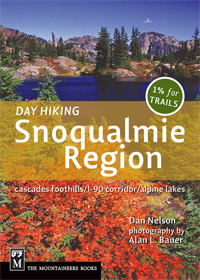 	Day Hiking Central Cascades	Day Hiking Columbia River Gorge		Day Hiking North Cascades	Day Hiking Mount Rainier	Day Hiking Olympic Peninsula	Day Hiking Snoqualmie Region	Day Hiking South Cascades	Day Hiking Eastern Washington	Backpacking Washington (optional)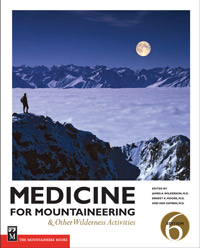 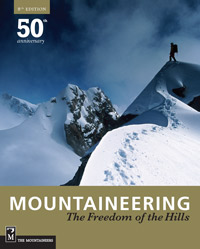 Mountaineering Bundle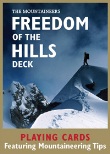 	Mountaineering:  The Freedom of the Hills	Freedom of the Hills Deck	Medicine for Mountaineering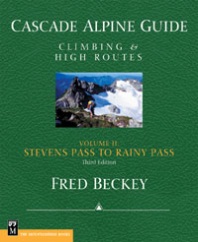 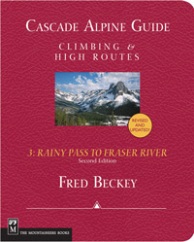 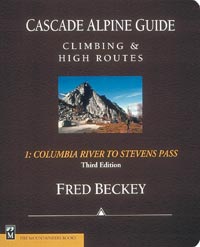 Cascade Alpine Guide “Beckey” Bundle	Cascade Alpine Guide, Vol. 1	Cascade Alpine Guide, Vol. 2	Cascade Alpine Guide, Vol. 3	Challenge of the North Cascades (optional)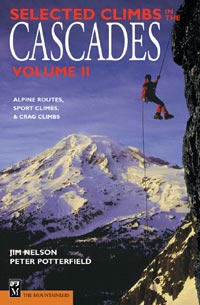 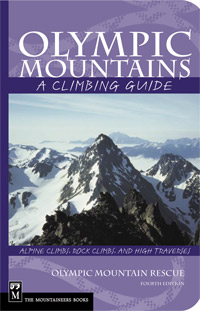 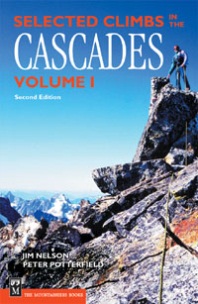 Cascades & Olympics Climbing Guide Bundle	Selected Climbs in the Cascades, Vol. 1	Selected Climbs in the Cascades, Vol. 2	Olympic Mountains: A Climbing Guide	Mount Rainier: A Climbing Guide (optional)	Weekend Rock: Washington (optional)	Washington Ice (optional)The Avalanche Bundle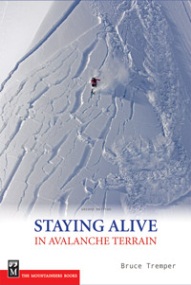 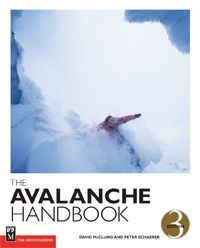 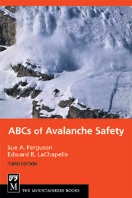 	The ABCs of Avalanche Safety	Staying Alive in Avalanche Terrain	The Avalanche HandbookSkipstone Bundle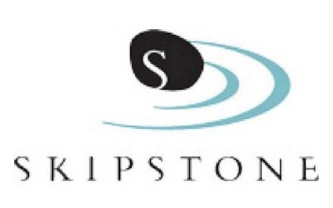 Choose six or more of the 33 titles from our Skipstone imprint, books for those who embrace an outdoor lifestyle.MOES Bundle (Mountaineers Outdoor Expert Series)Choose six or more of these titles:Alpine Climbing: Techniques to Take You Higher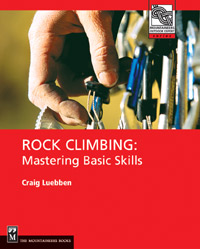 Backcountry Skiing: Skills for Ski Touring and Ski MountaineeringBig Wall Climbing: Elite TechniqueBouldering: Movement, Tactics and Problem Solving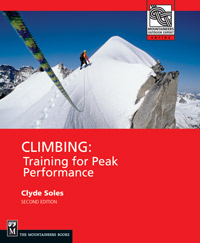 Climbing: Expedition PlanningClimbing: From Gym to CragClimbing Self-Rescue: Improvising Solutions for Serious SituationsClimbing: Training for Peak PerformanceCross-country Skiing:  Building Skills for Fun and FitnessFree-Heel Skiing: Telemark and Parallel TechniqueGlacier Travel & Crevasse RescueGym Climbing: Maximizing Your Indoor ExperienceIce & Mixed ClimbingRock Climbing: Mastering the Basic SkillsRock Climbing Anchors: A Comprehensive GuideSnow Travel:  Skills for Climbing, Hiking, and Moving Across SnowSnowboarding: Learning to Ride from All-Mountain to Park and PipeSnowshoeing: From Novice to MasterSport Climbing: From Top Rope to Redpoint, Techniques for Climbing Success